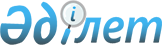 2015 жылға арналған басым ауыл шаруашылығы дақылдарының тізбесін және субсидиялардың нормаларын белгілеу туралыҚостанай облысы әкімдігінің 2015 жылғы 12 маусымдағы № 246 қаулысы. Қостанай облысының Әділет департаментінде 2015 жылғы 19 маусымда № 5673 болып тіркелді

      "Қазақстан Республикасындағы жергілікті мемлекеттік басқару және өзін-өзі басқару туралы" 2001 жылғы 23 қаңтардағы Қазақстан Республикасы Заңының 27-бабына, Қазақстан Республикасы Ауыл шаруашылығы министрінің м. а. 2015 жылғы 27 ақпандағы № 4-3/177 бұйрығымен бекітілген Басым дақылдар өндiрудi субсидиялау арқылы өсiмдiк шаруашылығының шығымдылығын және өнім сапасын арттыруды, жанар-жағармай материалдарының және көктемгi егіс пен егiн жинау жұмыстарын жүргiзу үшін қажеттi басқа да тауарлық-материалдық құндылықтардың құнын және ауыл шаруашылығы дақылдарын қорғалған топырақта өңдеп өсіру шығындарының құнын субсидиялау қағидаларының 5-тармағына сәйкес Қостанай облысының әкімдігі ҚАУЛЫ ЕТЕДІ:



      1. 2015 жылға арналған басым ауыл шаруашылығы дақылдардың тiзбесі және басым дақылдар өндіруді субсидиялау арқылы өсiмдiк шаруашылығының шығымдылығын және өнім сапасын арттыруға, жанар-жағармай материалдары мен көктемгi егіс пен егiн жинау жұмыстарын жүргiзу үшін қажеттi басқа да тауарлық-материалдық құндылықтардың құнын және ауылшаруашылығы дақылдарын қорғалған топырақта өңдеп өсіру шығындарының құнын арзандатуға арналған субсидиялар нормалары (1 гектарға) қосымшаға сәйкес белгіленсін.



      2. Осы қаулы алғашқы ресми жарияланған күнінен кейін күнтізбелік он күн өткен соң қолданысқа енгізіледі.      Облыс әкімі                                Н. Садуақасов      КЕЛІСІЛДІ      Қазақстан Республикасының

      Ауыл шаруашылығы министрі

      ___________ А. Мамытбеков

Әкімдіктің         

2015 жылғы 12 маусымдағы  

№ 246 қаулысына қосымша   2015 жылға арналған басым ауыл

шаруашылығы дақылдардың тiзбесі және

басым дақылдар өндіруді субсидиялау арқылы

өсiмдiк шаруашылығының шығымдылығын және өнім сапасын

арттыруға, жанар-жағармай материалдары мен көктемгi егіс пен

егiн жинау жұмыстарын жүргiзу үшін қажеттi басқа да

тауарлық-материалдық құндылықтардың құнын және

ауылшаруашылығы дақылдарын қорғалған топырақта

өңдеп өсіру шығындарының құнын арзандатуға

арналған субсидиялар нормалары (1 гектарға)      Ескерту. Қосымша жаңа редакцияда - Қостанай облысы әкімдігінің 09.11.2015 № 478 қаулысымен (алғашқы ресми жарияланған күнінен кейін қолданысқа енгізіледі).
					© 2012. Қазақстан Республикасы Әділет министрлігінің «Қазақстан Республикасының Заңнама және құқықтық ақпарат институты» ШЖҚ РМК
				№Басым ауыл шаруашылығы дақылдарының тізбесі1 гектарға субсидиялардың нормалары, теңге1.Жаздық бидайКүздік бидай3002.Жаздық қатты бидай10003.СұлыАрпаТарыҚарақұмық30004.Күздік қара бидай20005.Бұршақтұқымдас дақылдар50006.Күнбағыс95007.Рапс90008.Зығыр95009.Мақсары700010.Қыша600011.Арыш600012.Қытай бұршақ (соя)600013.Картоп5000090000 (тамшылатып суару)14.Көкөнiстер6000090000 (тамшылатып суару)2000000 (барлық түрдегі жылыжайларда топырақтың қорғалған жағдайларында, 2 дақыл айналымы)15.Бақша дақылдары3000016.Сүрлемдік жүгері мен күнбағыс1000017.Сүрлемдік жүгері80000 (суаруға)18.Жемшөптік дақылдар, оның ішінде бірінші, екінші және үшінші өсу жылдарындағы бұршақ тұқымдас көпжылдық шөптер1000080000 (суаруға)19.Шабындық және (немесе) жайылымдық алқаптарды шөп егіп жаңарту және (немесе түпкілікті жақсарту) үшін бірінші, екінші және үшінші жылдары өсіп жатқан көп жылдық шөптер10000